Appendix AHS PAC Organizational Structure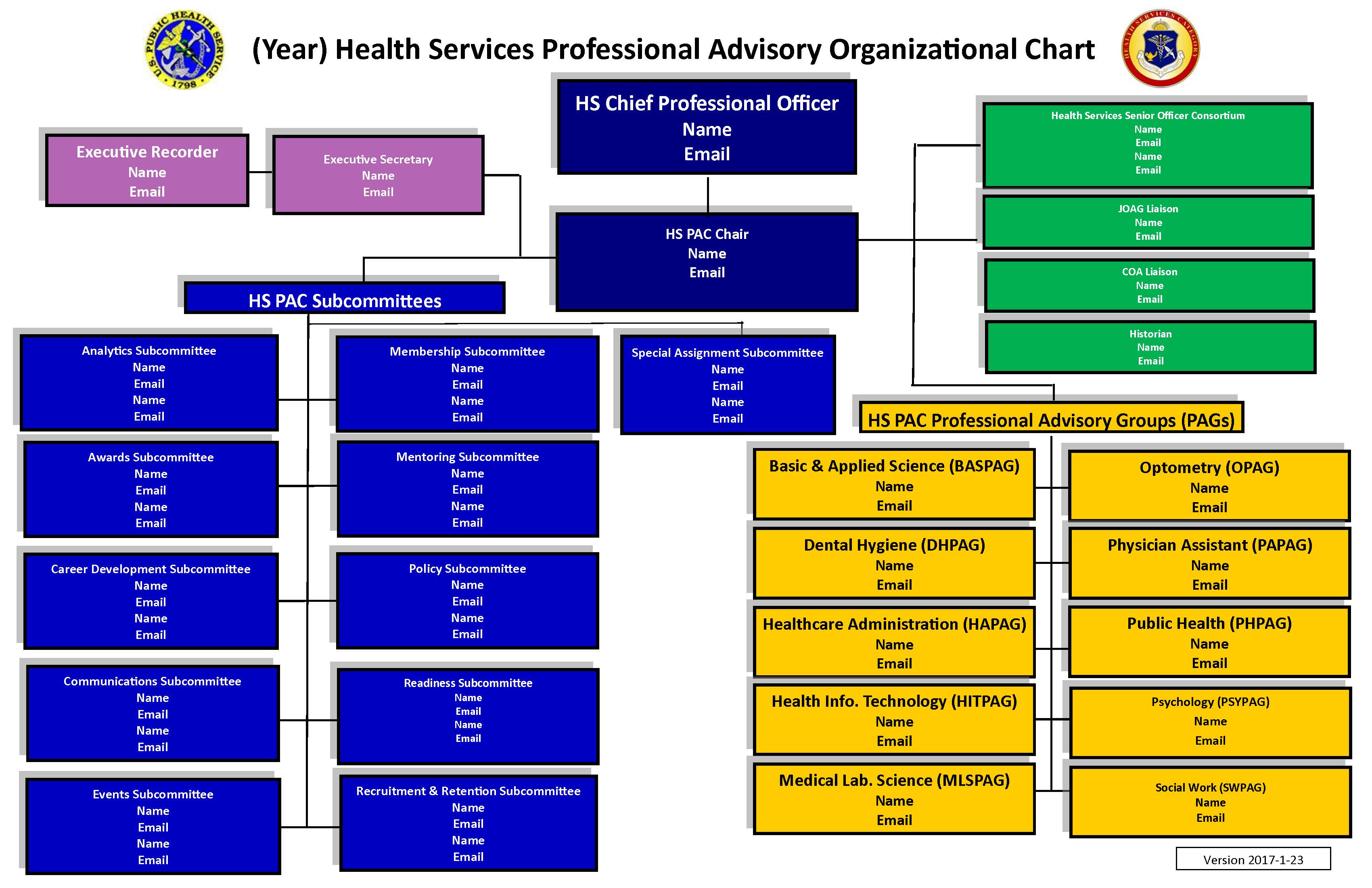 Health Service Professional Advisory Committee BylawLast Revised: November 1, 2016Name Purpose Membership Term of Appointment Nomination Process Duties of Officers Chief Professional Officer (CPO) Operations and Procedures Subcommittees Professional Advisory Groups (PAGs)Rules of Order Amendments Article INameThe Health Services Professional Advisory Committee shall be referred to as the HS PAC. Article IIPurposeIn accordance with the HS PAC Charter, the HS PAC was created by and is to advise and serve the Surgeon General of the United States and the US Public Health Service through the Chief Professional Officer (CPO) on issues relating to the professional practice and personnel activities, both civil service (CS) and Commissioned Corps (CC), of the Health Services Category. The HS PAC provides similar advisory assistance to the Chief Professional Officer (CPO) and, upon request and working through the HS-CPO, to the Operating Divisions (OPDIVS) or Staffing Divisions (STAFFDIVS) of the Public Health Service (PHS), and to non-PHS programs that routinely use PHS personnel. Article IIIMembershipArticle IVTerm of AppointmentArticle VNomination ProcessArticle VIDuties of OfficersArticle VIIChief Professional OfficerArticle VIIIOperations and ProceduresArticle IXSubcommitteesSec. 13  Analytic Subcommittee:Provide data analytic capabilities in such a way as to inform the targeted audience as to the nature of the Category; officers, mentors, mentees, supervisors, senior leadership within the Category, the Department, and non-HHS organizations which may employ HS officers.Liaise with USPHS Division of Commissioned Corps Personnel (DCCPR)) to ensure the HS Category maintains appropriate and adequate access to support the leadership decision making process.Liaise with representatives from both the HS PAC and PAGs to ensure data collected by stakeholders is appropriately structured, is non-duplicative in nature, and is treated with appropriate safeguards to protect personally identifiable information (PII).Design, validate, implement and deliver training modules to HS officers across the Category to enhance knowledge, understanding and applicability of data analytic processes throughout an officer’s career.PAGs will provide a supportive and/or content expertise to the analytic subcommittee.Article XProfessional Advisory Groups (PAGs)Article XIRules of OrderThe general procedure of meetings of the HS PAC shall follow the “Roberts Rules of Order, Newly Revised” on parliamentary procedure insofar as they do not conflict with any provisions of the HS PAC Charter and these Bylaws.Article XIIAmendmentsAmendments to these Bylaws must be proposed in writing by a voting member.  The HS PAC voting members will be provided at least five (5) business days to review prior to a vote. The HS PAC Policy Subcommittee will amend the Bylaws and will distribute copies to all HS PAC members and the Communications Subcommittee post them to the HSO Category website.